Class 4 - Long Term Plan Cycle B - 2023-2024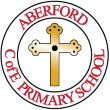 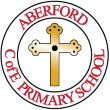 Autumn 1Autumn 2Spring 1Spring 2Summer 1Summer 2English Writing StimulusEnglish Writing StimulusUnspokenClassic PoetryYr 6 Poetry ShedWonderNarrative PoetryYr 5 Poetry ShedBeowulfRooftoppersNarrative PoetryYr 6 Poetry ShedDarwin’s DragonsSonnetsYr 6 Poetry ShedPercy Jackson and the Lightning ThiefAlmaThe RidgeThe Dreadful MenaceFloodlandPerformance Poetry Yr 6 Poetry ShedWhole Class Reading Whole Class Reading Black PowderBlack PowderJourney to the River SeaJourney to the River SeaPercy Jackson and the Lightning ThiefPercy Jackson and the Lightning ThiefEnglish GAPS Co-ordination and SubordinationSentence TypesNouns and Noun PhrasesAdverbialsVerbsVerbs continuedVerbs continuedRevisionApplyingApplyingMathsYr 5- Place value - Addition and subtraction - Multiplication and division (A)- Fractions (A)- Multiplication and division (B)- Fractions (B)- Decimals and percentages- Perimeter and area- Statistics- Shape- Position and direction- Decimals- Negative number- Converting units- Volume- Negative number- Converting units- VolumeMathsYr 6- Place value - Addition and subtraction, multiplication and division- Fractions (A)- Fractions (B) - Converting units- Ratio- Algebra - Decimals- Fractions, decimals and percentages- Area, perimeter and volume- Statistics- Shape- Position and direction-Consolidation and themed projects-Consolidation and themed projectsScienceScienceChanges of MaterialsProperties of MaterialsForcesEvolution and InheritanceEarth and SpaceLooking after our environment *Scientific Enquiry*HistoryHistoryThe Transatlantic Slave TradeCrime and PunishmentAncient Greek Civilisation and InfluenceAncient Greek Civilisation and InfluenceThe Maya CivilisationThe Maya CivilisationGeographyGeographyRiversMountainsGifts from the Nile Full of beansSpatial SenseMapping the World ArtArtTextiles & CollageTextiles / Collage / Mixed Media linked to MountainsAlbert Bierstadt, Nicholas RoerichChristmas CelebrationChristmas Cards3D Drawing/Painting & SculptureCityscapes linked to RooftoppersPop ArtCharles FazzinoGreek Pottery/BuildingsPattern & ColourGraffiti Art / Graphic DesignBanksyEaster CelebrationEaster CardsPaintingAbstract Art linked to SpacePeter ThorpePrinting & DrawingPrinting, line drawing linked to FloodlandsArt work linked to KS2 productionDTDTFashion and TextilesGingerbread HousesBridgesBiscuitsREREUC 2B.1 God What does it mean if God is holy and loving?6:4 How do Jews remember Kings & Prophets?UC 2B.4 Incarnation Was Jesus the Messiah?6:2 What do Christians believe about Jesus death and resurrection? UC 2B.6 Salvation What did Jesus do to save us?6:3 How does growing up bring responsibilities & commitments? 6:1 How do Sikhs show commitment?UC 2B.5 Gospel What would Jesus do?ComputingComputingQuizzing Purple Mash(Linked with SPaG) Coding  Scratch(Escape game linked with History – Crime and Punishment)Text Adventures - CodingPurple Mash(Created a game through an Ancient Greek story – linked with History)Game CreatorPurple Mash(Creating a labyrinth – linked with History – Greeks)DatabasesPurple Mash(Linked to Science Space topic)3D Modelling Tinkercad(Linked with Mayan civilisation)PSHEPSHEBeing in my WorldCelebrating DifferencesDreams and GoalsHealthy meRelationshipsChanging mePEPEBall SkillsDanceGymnasticsSkip SchoolSkip DanceNet and WallAthleticsSpanishSpanishDo you own a pet?Do you own a pet?My FamilyMy FamilyThe DateThe DateMusicMusicHappyClassroom Jazz 2A New Year CarolYou’ve got a friendMusic and Me / Reflect, Rewind and ReplayProduction